RESOLUCIÓN No. 008/ SOLICITUD No. 008/ RECIBIO 28-07-2021/ RESPUESTA 17-08-2021UNIDAD DE ACCESO A LA INFORMACIÓN PÚBLICA, San Luis La Herradura, a las catorce  horas con diez minutos del día martes diecisiete  de agosto de dos veintiuno----------------- CONSIDERANDO:Que en fecha veintiocho de julio de dos mil veintiuno, se recibió y admitió la solicitud de información, fue registrada bajo el  número de referencia UAIP /008/2021, de parte de él Lic. Carlos Eduardo Álvarez García de xxxxxxxxxxxxxx años de edad,  profesión/Oficio, xxxxxxxxx, del domicilio de xxxxxxxxx,  Departamento de San xxxxxxxxx portador  de su documento Único de Identidad xxxxxxxxxxxxxxxxxxxxxxxxxxxxxx,  quien actúa en carácter personal, hace el siguiente requerimiento que literalmente DICE.     Numeral 1. Callejon conocido como de “Los Vasquez” ubicado en el Barrio el Centro, Autopista sur de esta localidad, deseo saber si es un callejon privado, Municipal o Estatal. Numeral 2. Deseo solicitar información en la UACI sobre el Proyecto de Introducción de Agua Potable “Colonia El Milagro, el cual se realizo hace aproximadamente cuatro años. A quien se le solicito el permiso para la  Introducción de las tuberías en el callejón “Los Vásquez” ubicado en el Barrio el Centro, autopista sur, de esta localidad. Numeral 3. Si existe en los protocolos de Titulo Municipal que para tal efecto lleva esta Municipalidad en el Barrio el Centro, en el callejon denominado como “Los Vasquez”, Colonia el Milagro.  Numeral 4. Si existe acuerdo Municipal de autorizacion de construccion de vivienda sobre el callejon denominado como “Los Vasquez” en el Barrio el Centro austopista sur, de esta localidad, si existe dicho acuerdo o permiso de contrucion se me extienda de forma certificada. Como  Suscrito Oficial de Información, CONSIDERA: -------------------------------------------------------Que para dar respuesta a su solicitud de información, la Unidad de Acceso a la Información Pública realizó gestiones internas para la localización y recopilación de la información solicitada; tal como se establece en el Art. 50 literal “d” de la LAIP; y el Art. 12 del Lineamiento para la Recepción, Tramitación, Resolución y Notificación de Solicitudes de Acceso a la Información, emitido por el Instituto de Acceso a la Información Pública (IAIP).-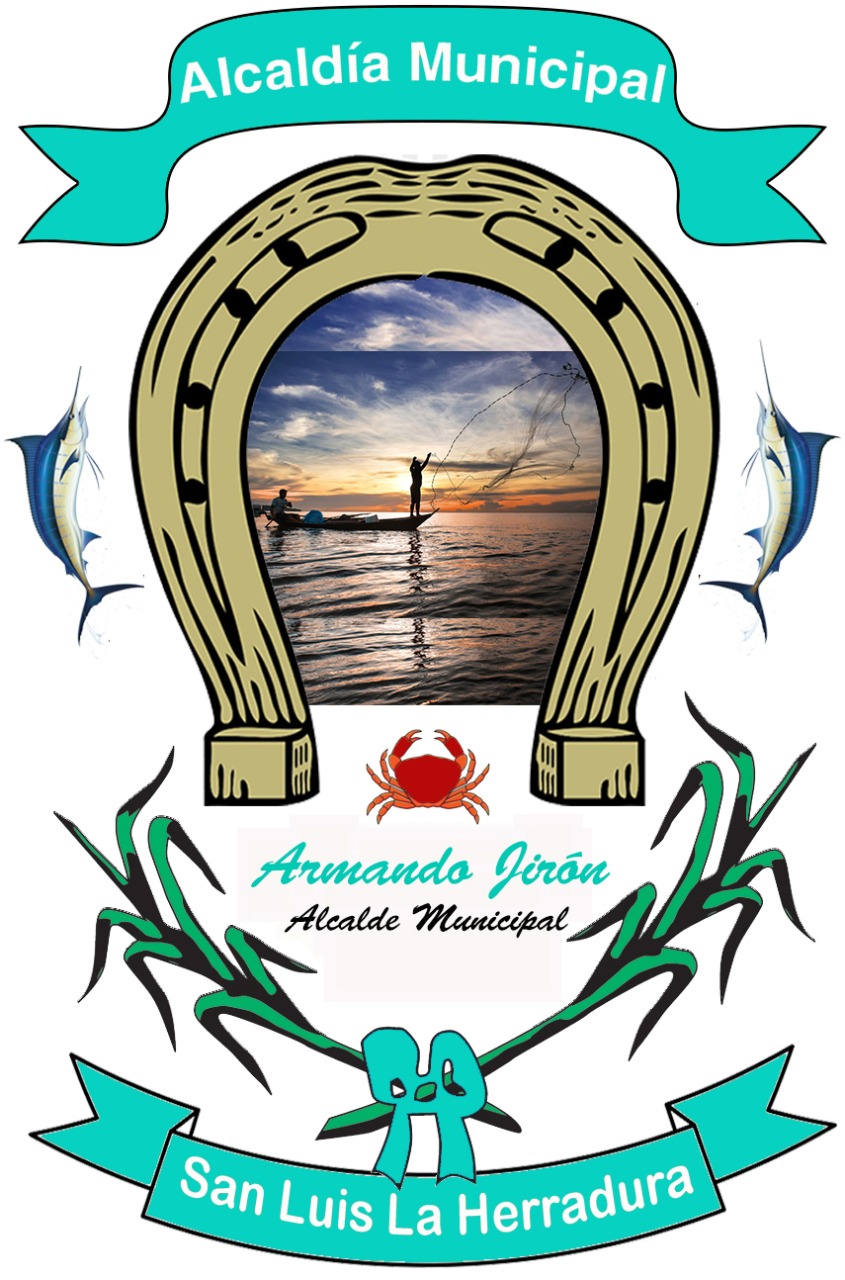  POR TANTO: La Unidad de Acceso a La Información Pública, de conformidad a lo establecido en los artículos 2, 5, 6 literal “c”, 61,66 y 71 de la Ley de Acceso a la Información Pública; y en relación con el artículo 14 del Lineamiento para la Recepción, Tramitación, Resolución y Notificación de Solicitudes de Acceso a la Información emitidos por la IAIP. Como Oficial de Información. RESUELVE.  Entregar la información solicitada. Numeral 1. Callejon conocido como de “Los Vasquez” ubicado en el Barrio el Centro, Autopista sur de esta localidad, deseo saber si es un callejon privado, Municipal o Estatal.  Numeral 2. Deseo solicitar información en la UACI sobre el Proyecto de Introducción de Agua Potable “Colonia El Milagro, el cual se realizo hace aproximadamente cuatro años. A quien se le solicito el permiso para la  Introducción de las tuberías en el callejón “Los Vásquez” ubicado en el Barrio el Centro, autopista sur, de esta localidad.----------------------------------------Con base al Art. 73 de la LAIP. SE RESUELVE declarar INEXISTENTE.  De lo cual fue proporcionada el Acta de Inexistencia correspondiente. De la información solicitada de los numerales   3 y 4-------------------------------------------NOTIFÍQUESE. La presente resolución de respuesta en modalidad escaneada en formato word, a la dirección de correo electrónico xxxxxxxxxxxxxxxxxxxxxxxxxxxxxxxxxxxxxxx para que surta los efectos legales consiguientes--------------------------------------------------------------------------------------Eulalio OrellanaOficial de Información.